Publicado en  el 22/10/2014 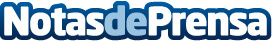 Honda logra 100 puntos en el informe Global 500 Climate Change 2014 del CDPHonda Motor Co., Ltd. acaba de anunciar que ha conseguido el reconocimiento por una divulgación de información sobre el cambio climático perfecta, con 100 puntos en el informe Global 500 Climate Change de 2014 del CDP, que analiza las iniciativas de las 500 empresas de mayor envergadura del mundo en cuanto a la toma de medidas correctivas contra el calentamiento global y a la divulgación de información relativa a las emisiones de gases de efecto invernadero.Datos de contacto:HondaNota de prensa publicada en: https://www.notasdeprensa.es/honda-logra-100-puntos-en-el-informe-global_1 Categorias: Automovilismo Industria Automotriz http://www.notasdeprensa.es